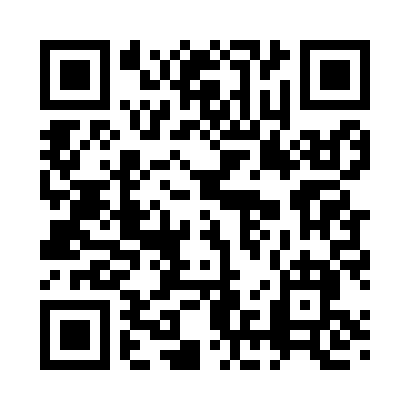 Prayer times for Hitterdal, Minnesota, USAMon 1 Jul 2024 - Wed 31 Jul 2024High Latitude Method: Angle Based RulePrayer Calculation Method: Islamic Society of North AmericaAsar Calculation Method: ShafiPrayer times provided by https://www.salahtimes.comDateDayFajrSunriseDhuhrAsrMaghribIsha1Mon3:325:351:295:429:2311:262Tue3:325:351:295:429:2311:263Wed3:335:361:295:429:2311:264Thu3:335:371:305:429:2211:265Fri3:335:371:305:429:2211:266Sat3:345:381:305:429:2211:257Sun3:355:391:305:429:2111:248Mon3:375:401:305:429:2111:239Tue3:385:401:305:429:2011:2210Wed3:405:411:315:429:1911:2111Thu3:415:421:315:429:1911:1912Fri3:435:431:315:419:1811:1813Sat3:445:441:315:419:1711:1714Sun3:465:451:315:419:1711:1515Mon3:485:461:315:419:1611:1416Tue3:505:471:315:419:1511:1217Wed3:515:481:315:419:1411:1018Thu3:535:491:315:409:1311:0919Fri3:555:501:315:409:1211:0720Sat3:575:511:315:409:1111:0521Sun3:595:521:325:399:1011:0422Mon4:005:531:325:399:0911:0223Tue4:025:551:325:399:0811:0024Wed4:045:561:325:389:0710:5825Thu4:065:571:325:389:0610:5626Fri4:085:581:325:389:0410:5427Sat4:105:591:325:379:0310:5228Sun4:126:001:325:379:0210:5029Mon4:146:021:325:369:0110:4830Tue4:166:031:315:368:5910:4631Wed4:186:041:315:358:5810:44